First Name of Application CV No 1624476Whatsapp Mobile: +971504753686 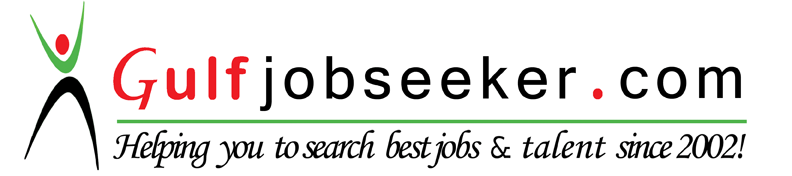 To get contact details of this candidate Purchase our CV Database Access on this link.http://www.gulfjobseeker.com/employer/services/buycvdatabase.php Personal Details:Date of Birth:			02/04/1988Nationality: 			PakistanMarital Status:			MarriedReligion:			IslamObjective:As an experienced teacher, I would like to devise captivating, fascinating, and unique practices of teaching that creates interest in the students. I would like to utilize my lively and energetic attitude in teaching student with great enthusiasm. With my administrative and institutional abilities, I would also work to perform administrative tasks and responsibilities. Academic Qualification (Verified from HEC Pakistan)									    Passing YearMaster of Arts, Education							2015	Allama Iqbal Open University-Islamabad, Punjab, Pakistan			B.ED (Bachelor of Education)							2010Allama Iqbal Open University- Islamabad, Punjab, PakistanBachelor of Arts								2006Govt. Islamia College for Women-Lahore, Punjab, Pakistan			Faculty of Arts									2004Govt. Islamia College for Women-Lahore, Punjab, Pakistan			Matriculation									2002Govt. Anjuman Islamia Girls High School - Lahore, Punjab, PakistanAchievements:Cleared NTS ( National Testing Service) Test From Govt. of Punjab, Pakistan8 Years of Work Experience:City District Govt. Boys Primary School – Lahore, PunjabJob Title:			Senior Teacher		Year:			5 Year – (2011-2016)Work Description: 	Manage, mentor and motivate the teaching team. Drawing up timetables for classes and examination schedules. Supervise and attend school events. Preparing and marking (grading) to facilitate positive pupil developmentAllama Iqbal foundation High School – Lahore, PunjabJob Title:			Teacher		Year:			1 Year – (2010-2011)Work Description: 	Organizing the classroom and learning resources and creating displays to encourage a positive learning environment, planning, preparing and presenting lessons that cater for the needs of the whole ability range within their class.Aziz-ul-islam Educational Public School  – Lahore, PunjabJob Title:			Teacher		Year:			1 Year – (2008-2009)Work Description: 	Working with others to plan and coordinate work. Keeping up to date with changes and developments in the structure of the curriculum. Meeting with other professionals such as education welfare officers if required.Bukhtiar Memorial Computer Training Center – Lahore, PunjabJob Title:			Teacher		Year:			1 Year – (2006-2007)Work Description: 	Preparing Daily and Weekly Lessons, assessments.Maintain Discipline in classroom, methodically provide resources for lessons.Languages Known:English WritingSpeakingReading & WritingUrduWritingSpeakingReading & WritingExtra Skills & Abilities:Computer Application MS WordMS ExcelMS Power PointComposing English Typing 25 WPM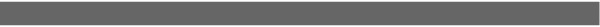 